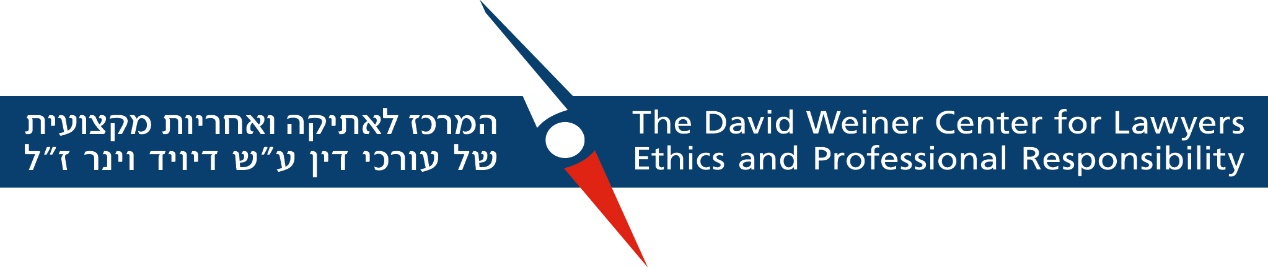 פירוט הפעולות שקיים המרכז במהלך שנת תש"ףיום עיון לזכרו של ד"ר דיויד וינר ז"לבתאריך 6/1/2020 נערך בשיתוף הסנגוריה הציבורית הארצית יום עיון בנושא "דילמות אתיות בייצוג לקוחות המתמודדים עם מוגבלות נפשית."במסגרת יום העיון הרצו: כבוד השופט בדימוס פרופ' יורם דנציגר, ד"ר יואב ספיר, הסניגור הציבורי הארצי, פרופ' נטע זיו, ד"ר לימור זר-גוטמן, פרופ' גיל זלצמן, מנהל המרכז הרפואי גהה לבריאות הנפש.המשך פיתוח אתר האינטרנט של המרכזאתר האינטרנט של המרכז כולל מאגר מידע שהוא פלטפורמה מחקרית ממנה יכולים סטודנטים, עורכי דין וחוקרים לשאוב מידע המסודר לפי מפתחות עניינים מקצועיים. אתר האינטרנט גם כולל קישור לערוץ יוטיוב של המרכז אליו מועלות ההרצאות המצולמות בווידאו בכנסי המרכז. הגישה לסרטונים מתאפשרת דרך מילות חיפוש ביוטיוב, דרך האתר עצמו וגם דרך מאגר המידע הואיל וההרצאות משובצות לפי נושאיהם בתוך מפתח הנושאים של מאגר המידע.